13.04.2021Tematyka tygodnia : KOSMOSWitam serdecznie. Dziś zajęcia dzieci zaczynają od obejrzenia filmiku.https://youtu.be/k0OgJ7L2pUk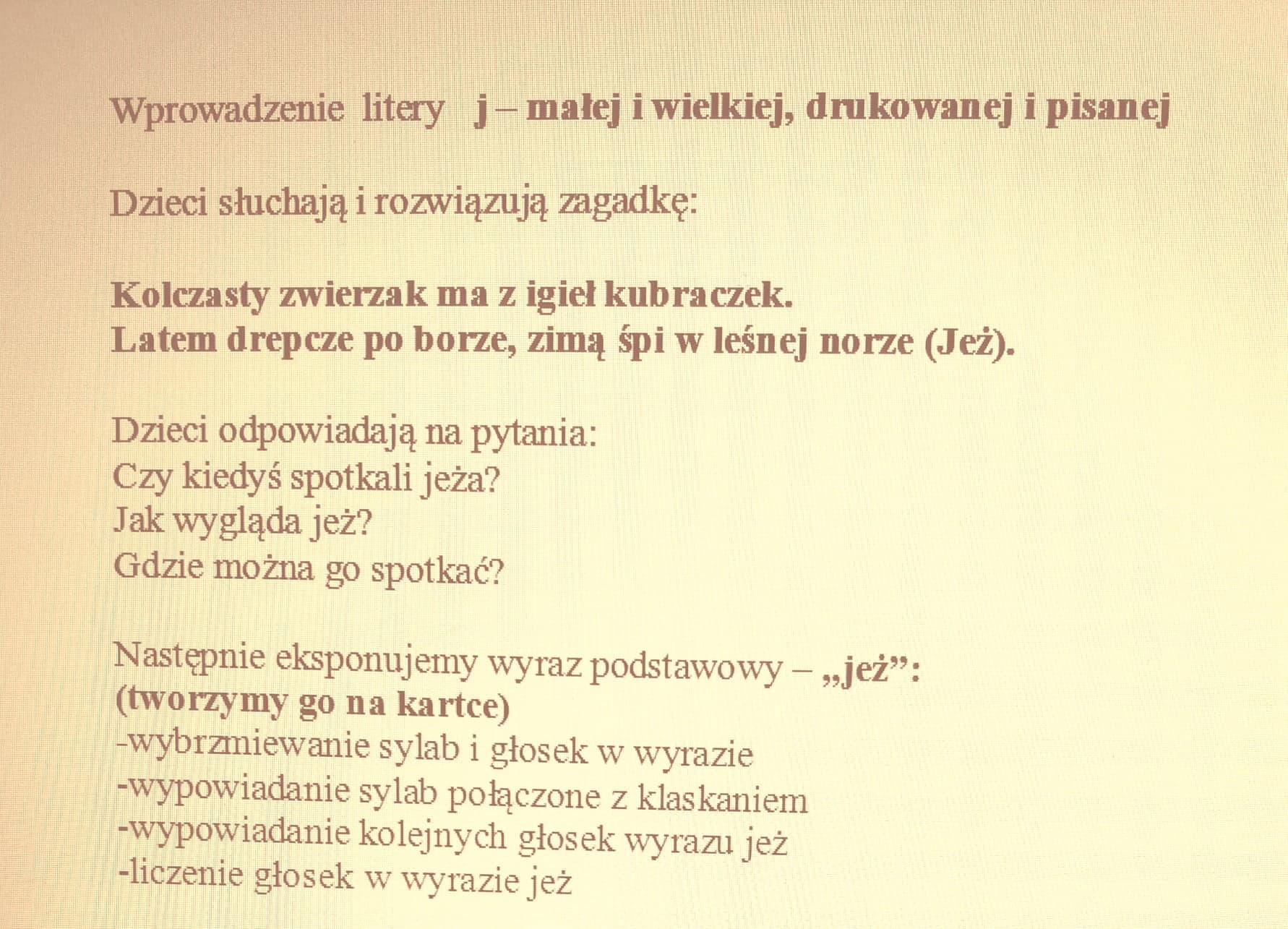 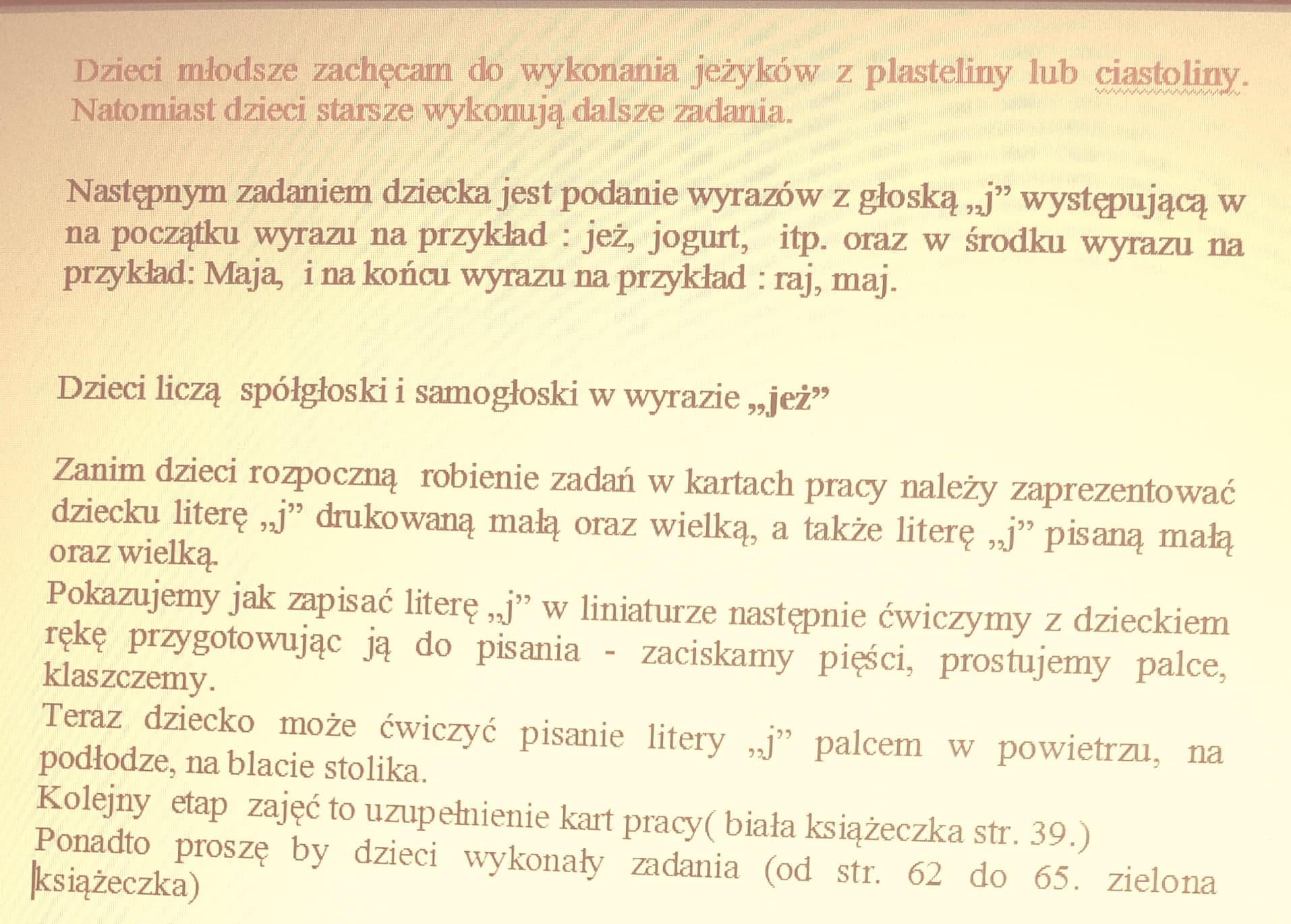 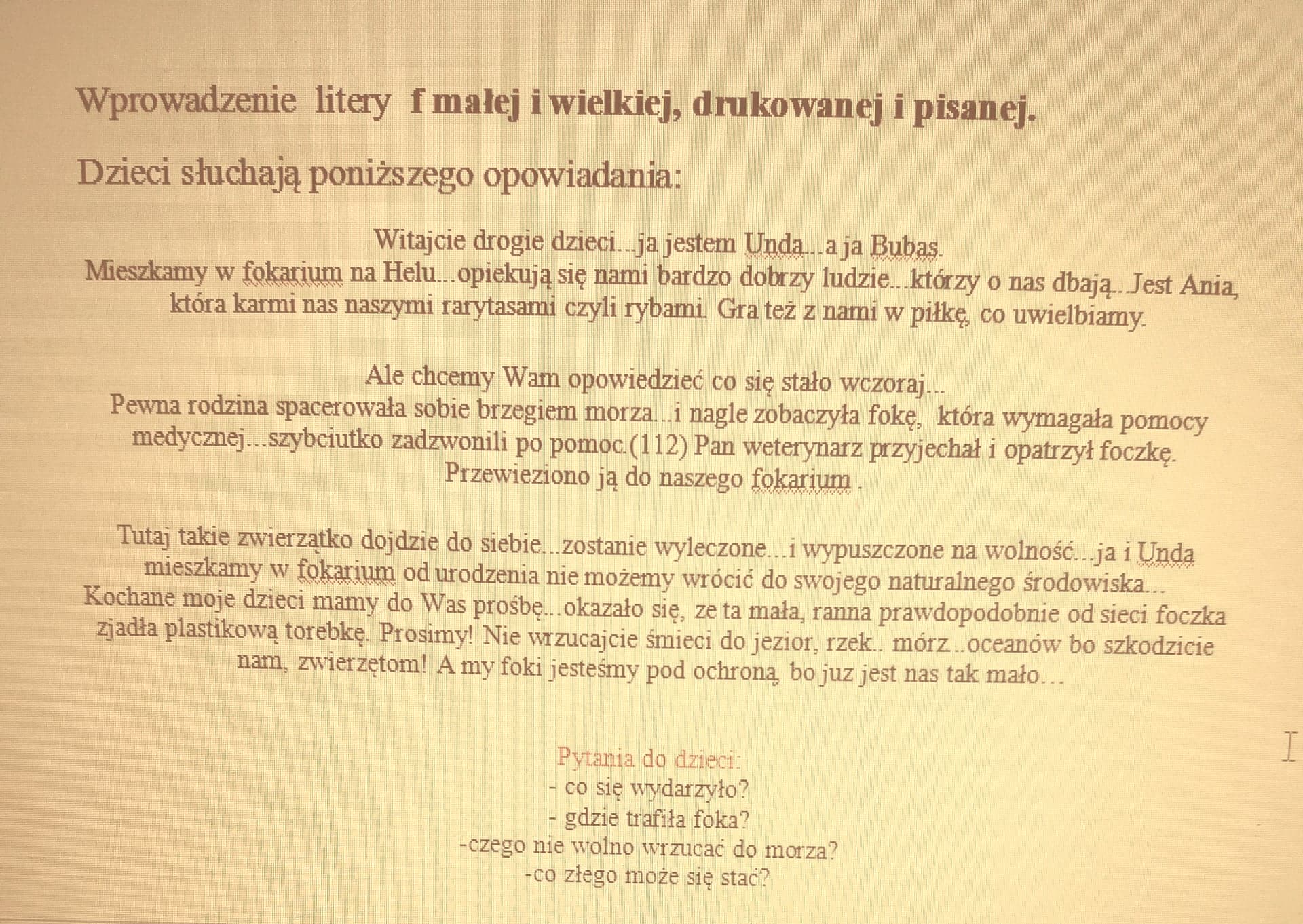 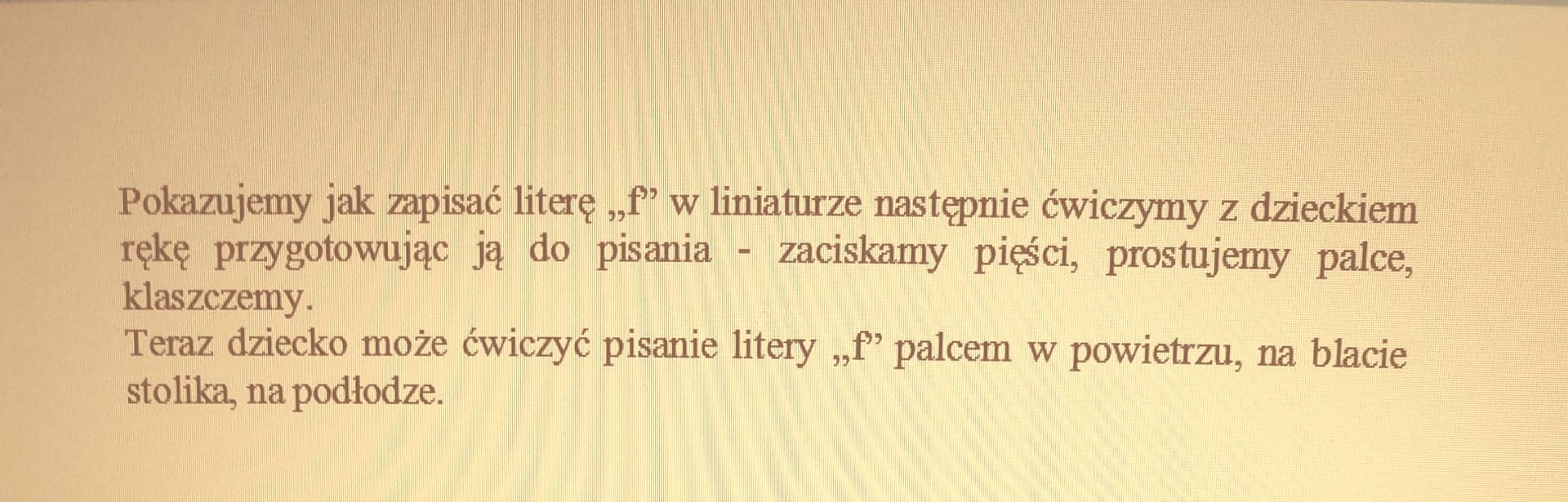 Proszę by dzieci wykonały zadania na str 40 w białej książce oraz od str 70 do74 w zielonej książce.RELIGIA Dziękujemy Jezusowi za to, że jest z nami.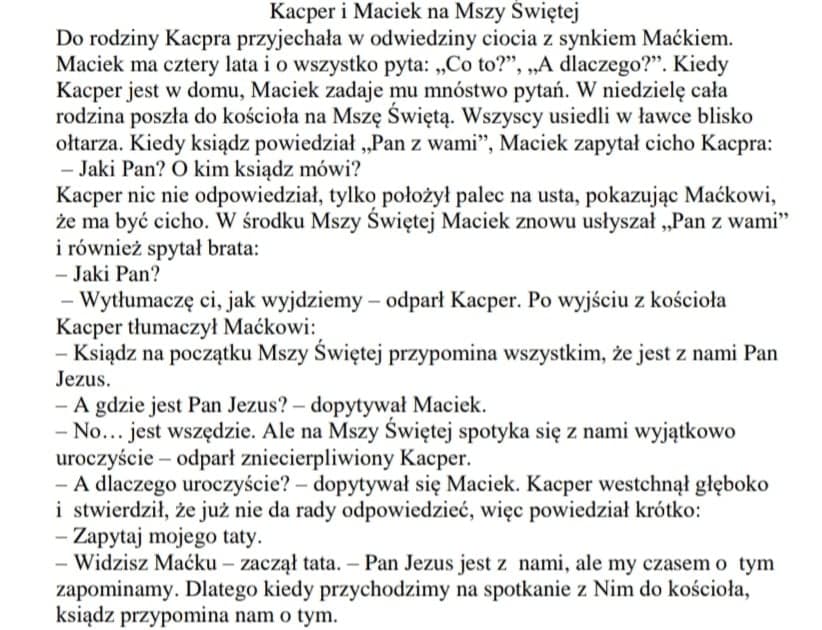 - Co zaciekawiło Maćka podczas Mszy Świętej? - Co Kacper wytłumaczył Maćkowi po wyjściu z kościoła? - Jakimi słowami ksiądz w czasie Mszy Świętej przypomina o obecności Jezusa? - W jakich sytuacjach Jezus jest z nami? Jezus Chrystus zmartwychwstał i żyje. Chociaż Go nie widzimy, to wiemy, że jest z nami zawsze, bo On sam tak powiedział. Cieszymy się z tego, że nas bardzo kocha. Dlatego zawsze możemy Mu za to dziękować. Proszę zrobić w katechizmach zadania ze strony 86, 87